В соответствии со статьей 11 Федерального закона от 27.07.2010 № 210-ФЗ «Об организации предоставления государственных и муниципальных услуг», постановлением администрации города Сосновоборска от 13.05.2013 № 849 «О порядке формирования и ведения Реестра муниципальных услуг (функций) на территории города Сосновоборска и размещения информации о муниципальных услугах в краевом Реестре государственных и муниципальных услуг», руководствуясь статьями. 26, 38 Устава города Сосновоборска Красноярского края,ПОСТАНОВЛЯЮ:1. В постановление администрации города Сосновоборска от 26.07.2018 № 996 «Об утверждении Реестра муниципальных услуг (функций) города Сосновоборска» (далее – Постановление) внести следующие изменения:1.1. В приложении к Постановлению в разделе «Муниципальные услуги» строку 42 изложить в следующей редакции:1.2. В приложении к Постановлению в разделе «Муниципальные функции» добавить строку 5 в следующей редакции:2. Настоящее постановление разместить на официальном сайте администрации города в информационно-телекоммуникационной сети Интернет.3. Настоящее постановление вступает в силу в день, следующий за днем его официального опубликования в городской газете «Рабочий».Глава города Сосновоборска				                                    А.С. Кудрявцев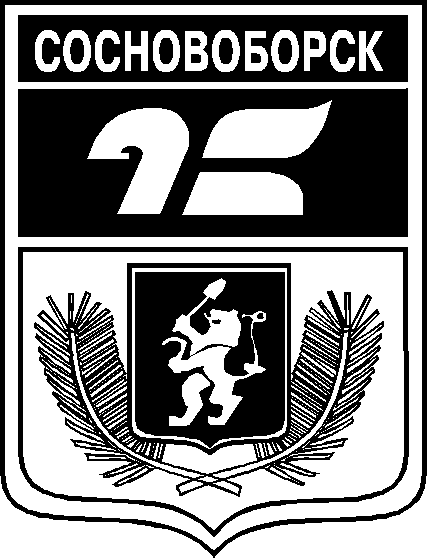 АДМИНИСТРАЦИЯ ГОРОДА СОСНОВОБОРСКАПОСТАНОВЛЕНИЕ«__» ______2022                                                                                                № ____О внесении изменений в постановление администрации города Сосновоборска от 26.07.2018 № 996«Об утверждении Реестра муниципальных услуг (функций) города Сосновоборска»42Прием заявлений, постановка на учет и зачисление детей в образовательные учреждения муниципального образования город Сосновоборск Красноярского края, реализующие основную общеобразовательную программу дошкольного образования (детские сады)Управление образования администрации города Сосновоборска, муниципальные образовательные учреждения города, реализующие образовательную программу дошкольного образованияПостановление администрации города Сосновоборска от 01.03.2022 № 312«Об утверждении административного регламента предоставления муниципальной услуги «Прием заявлений, постановка на учет и зачисление детей в образовательные учреждения муниципального образования город Сосновоборск Красноярского края, реализующие основную общеобразовательную программу дошкольного образования (детские сады)» Родители (законные представители) граждан в возрасте от 2 месяцев до прекращения образовательных отношений662500, г. Сосновоборск, ул. Солнечная, 3т. 8 (39131) 2-08-74    8 (39131) 2-46-05www.guos.ucoz.ru5Осуществление муниципального контроля за исполнением единой теплоснабжающей организацией обязательств по строительству, реконструкции и (или) модернизации объектов теплоснабжения на территории города СосновоборскаОтдел капитального строительства и жилищно - коммунального хозяйства администрации города СосновоборскаРешение Сосновоборского городского Совета депутатов от 14.03.2022 № 17/68-р «Об утверждении Положения о муниципальном контроле за исполнением единой теплоснабжающей организацией обязательств по строительству, реконструкции и (или) модернизации объектов теплоснабжения на территории города Сосновоборска»662500, г. Сосновоборск, ул.Солнечная,2        т.8 (39131) 2-04-13    8 (39131) 2-01-50www.sosnovoborsk-city.ru